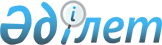 Бурабай аудандық мәслихаттың 2016 жылғы 24 қарашадағы № 6С-8/2 "Бурабай ауданының Щучинск қаласының, елді мекендерінің жер учаскелеріне жер салығының мөлшерлемелерін арттыру (азайту) туралы" шешіміне өзгерістер енгізу туралы
					
			Күшін жойған
			
			
		
					Ақмола облысы Бурабай аудандық мәслихатының 2019 жылғы 24 мамырдағы № 6С-43/4 шешімі. Ақмола облысының Әділет департаментінде 2019 жылғы 28 мамырда № 7213 болып тіркелді. Күші жойылды - Ақмола облысы Бурабай аудандық мәслихатының 2021 жылғы 28 желтоқсандағы № 7С-17/12 шешімімен
      Ескерту. Күші жойылды - Ақмола облысы Бурабай аудандық мәслихатының 28.12.2021 № 7С-17/12 (алғашқы ресми жарияланған күнінен кейін күнтізбелік он күн өткен соң қолданысқа енгізіледі) шешімімен.
      Қазақстан Республикасының 2003 жылғы 20 маусымдағы Жер кодексінің 8 бабына, Қазақстан Республикасының 2017 жылғы 25 желтоқсандағы "Салық және бюджетке төленетін басқа да міндетті төлемдер туралы (Салық кодексі)" Кодексінің 510 бабына, Қазақстан Республикасының 2001 жылғы 23 қаңтардағы "Қазақстан Республикасындағы жергілікті мемлекеттік басқару және өзін-өзі басқару туралы" Заңының 6 бабына сәйкес, Бурабай аудандық мәслихаты ШЕШІМ ҚАБЫЛДАДЫ:
      1. Бурабай аудандық мәслихаттың "Бурабай ауданының Щучинск қаласының, елді мекендерінің жер учаскелеріне жер салығының мөлшерлемелерін арттыру (азайту) туралы" 2016 жылғы 24 қарашадағы № 6С-8/2 (Нормативтік құқықтық актілерді мемлекеттік тіркеу тізілімінде № 5625 болып тіркелген, 2016 жылғы 29 желтоқсанда аудандық "Бурабай" және "Луч" газеттерінде жарияланған) шешіміне келесі өзгерістер енгізілсін:
      көрсетілген шешiмнің 1 және 2 қосымшалары осы шешімнiң 1 және 2 қосымшаларына сәйкес жаңа редакцияда баяндалсын.
      2. Осы шешім Ақмола облысының Әділет департаментінде мемлекеттік тіркелген күнінен бастап күшіне енеді және ресми жарияланған күнінен бастап қолданысқа енгізіледі.
      "КЕЛІСІЛДІ" Бурабай ауданының Щучинск қаласының жер учаскелеріне жер салығының мөлшерлемелерін арттыру (азайту) Бурабай ауданының елді мекендерінің жер учаскелеріне жер салығының мөлшерлемелерін арттыру (азайту)
					© 2012. Қазақстан Республикасы Әділет министрлігінің «Қазақстан Республикасының Заңнама және құқықтық ақпарат институты» ШЖҚ РМК
				
      Аудандық мәслихаттыңХLІІI cессиясыныңхатшысы

Р.Махаев

      Аудандық мәслихаттыңтөрағасы

Ө.Бейсенов

      Бурабай ауданыныңәкімі

Қ.Қарауылов
Бурабай аудандық мәслихаттың
2019 жылғы 24 мамырдағы
№ 6С-43/4 шешіміне
1 қосымшаБурабай аудандық мәслихаттың
2016 жылғы 24 қарашадағы
№ 6С-8/2 шешіміне
1 қосымша
Аймақтың №
Жер салығының мөлшерлемелерін арттыру (азайту) пайыздары
1
2
I 
+50
II 
+40
III 
+20
IV 
+30
V 
+10
VI 
+20
VII 
+30
VIII 
+10
IX 
+30
X
0
XI 
+40
XII
+10
ХIII
-10
ХIV
+10
ХV
-10Бурабай аудандық мәслихаттың
2019 жылғы 24 мамырдағы
№ 6С-43/4 шешіміне
2 қосымшаБурабай аудандық мәслихаттың
2016 жылғы 24 қарашадағы
№ 6С-8/2 шешіміне
2 қосымша
Аймақтың №
Жер салығының мөлшерлемелерін арттыру (азайту) пайыздары
1
2
I
+50
II
+50
III
+50
IV
+50
V
+50
VI
+50
VII
+40
VIII
+40
IX
+40
X
+30
XI
+30
XII
+30
XIII
+30
XIV
+20
XV
+20
XVI
+20
XVII
+20
XVIII
+10
XIX
+10
XX
+10
XXI
+10
XXII
+10
XXIII
+10
XXIV
0
XXV
0
XXVI
0
XXVII
0
XXVIII
-10
XXIX
-10
XXX
-10
XXXI
-10
XXXII
-10
XXXIII
-10
XXXIV
-10
XXXV
-10
XXXVI
-20
XXXVII
-20
XXXVIII
-20
XXXIX
-20
XL
-20
XLI
-20
XLII
-20
XLIII
-20
XLIV
-30
XLV
-30
XLVI
-30
XLVII
-30
XLVIII
-30
XLIX
-40
L
-40
LI
-50